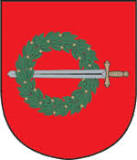 KLAIPĖDOS RAJONO SAVIVALDYBĖS ADMINISTRACIJADĖL  VAŽIAVIMO MARŠRUTINIU AUTOBUSU NR. 30 SĄLYGŲ GERINIMO	Klaipėdos rajono savivaldybės administracija, išnagrinėjusi Jūsų  raštą „Dėl susisiekimo visuomeniniu transportu bei kelių eismo saugumo“, informuoja, kad  nuo lapkričio 7 dienos maršrute Klaipėda–Ginduliai–Leliai–Trušeliai pradės važiuoti trečias autobusas, kurio atsiradimas leis padidinti reisų skaičių nuo dabar esančių 19 iki 25 reisų. Vienas reisas iš pridedamų reisų bus atliekamas rytinio piko metu, o dar penki reisai bus vykdomi po pietų. Tikimės, kad šis sprendimas pagerins keleivių važiavimo maršrutiniu autobusu Nr. 30 važiavimo kokybę.	Pritariame nuomonei, kad  kelyje Nr. 217 Klaipėda–Jokūbavas  reikėtų įrengtų autobusų stotelių, bet šį kelią patikėjimo teise valdo Lietuvos automobilių kelių direkcija. Ir Direkcija sprendžia apie stotelių ir kelio ženklų įrengimo būtinumą.Direktoriaus pavaduotojas					Česlovas BanevičiusVioleta Brazlauskienė, tel.: (8 46)  47 20 21, 8 610 40 855, el. p. violeta.brazlauskiene@klaipedos-r.ltEvaldui Damazuisodininkų bendrijos „Gulbė”valdybos pirmininkuiEvaldui Damazuisodininkų bendrijos „Gulbė”valdybos pirmininkui